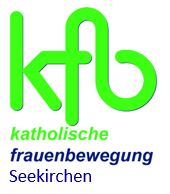 Frühlings-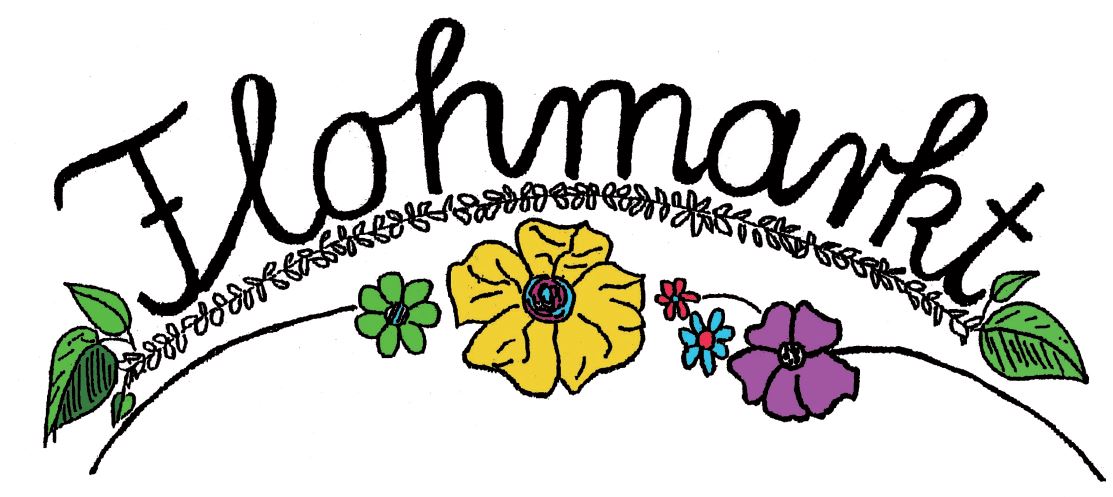 der KFB-Seekirchen Wallerseestraße 57 (ehem. Lagerhaus), Samstag, 25. März 202308.00 bis 13.00 Uhr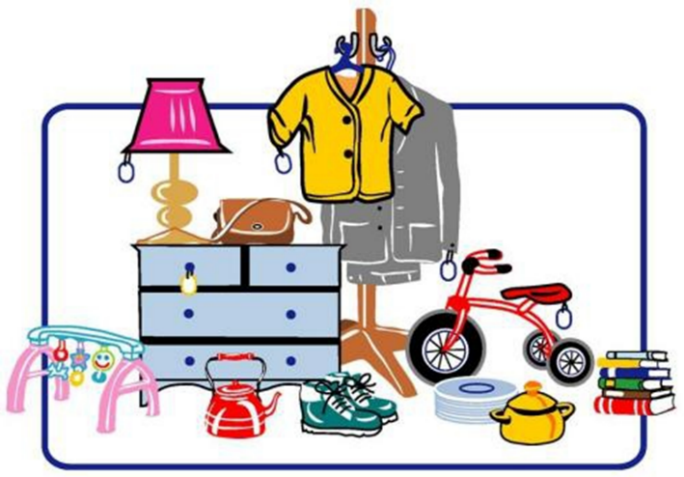 Zusätzlich erwarten Sie hausgemachte Köstlichkeiten zum Mitnehmen!Der Gesamterlös dieses Tages kommt dem ArcusHof für die Fertigstellung des Stallgebäudes zu Gute.  Arbeits-und Abgabezeiten:Montag bis Freitag 8-17hSamstag 8-12hBei Fragen: Maria Kaml Tel. 06645686200